РОССИЙСКАЯ ФЕДЕРАЦИЯОРЛОВСКАЯ ОБЛАСТЬКРАСНОЗОРЕНСКИЙ РАЙОНРОССОШЕНСКИЙ СЕЛЬСКИЙ СОВЕТ НАРОДНЫХ ДЕПУТАТОВРЕШЕНИЕО признании утратившим силу                                           Принято на 38 заседании   решения Совета народных депутатов                                 сельского Совета от 18.02.2021  № 121 «О внесении                                      народных депутатов VII созываизменений и дополнений в решение                                  16 июня 2021 года  № 125Совета народных депутатов от 14.11.2019 № 71 «Об установлении налога на имуществофизических лиц на территории Россошенскогосельского поселения Краснозоренского районаОрловской области»    С целью приведения нормативных правовых актов Россошенского сельского Совета народных депутатов в соответствие с действующим законодательством Россошенский сельский Совет народных депутатов РЕШИЛ:Признать утратившим силу решение Россошенского сельского Совета народных депутатов от 18.02.2021 № 121 «О внесении изменений и дополнений в решение Совета народных депутатов от 14.11.2019 №71 «Об установлении налога на имущество физических лиц на территории Россошенского сельского поселения Краснозоренского района Орловской области».       2. Настоящее решение вступает в силу после опубликования (обнародования) в установленном порядке.Глава Россошенского сельского поселения                                                       А.Г. Алдошин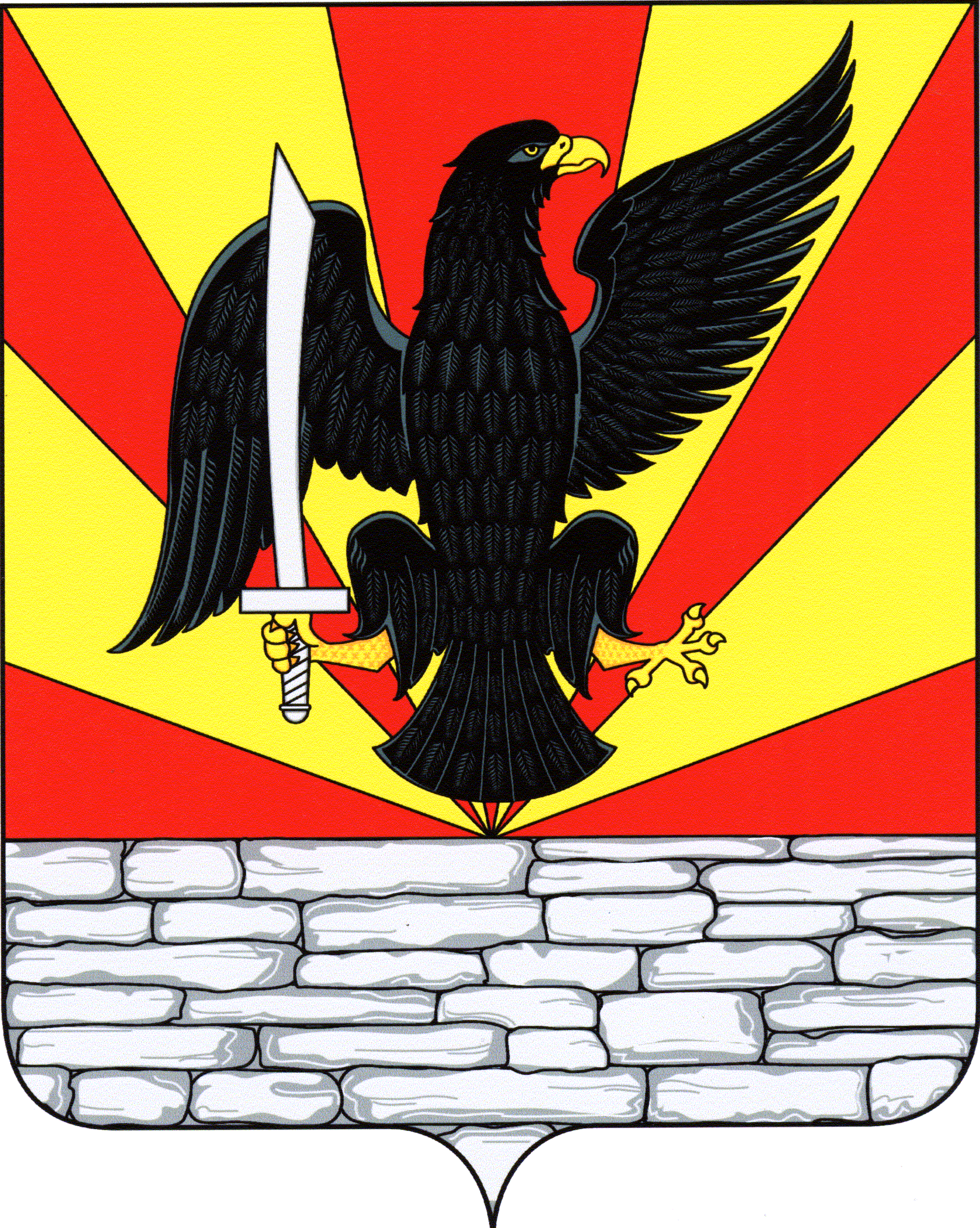 